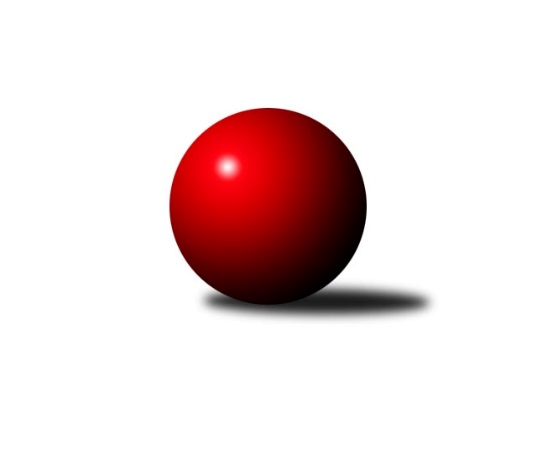 Č.14Ročník 2021/2022	24.5.2024 Jihočeský KP DOROST 2021/2022Statistika 14. kolaTabulka družstev:		družstvo	záp	výh	rem	proh	skore	sety	průměr	body	plné	dorážka	chyby	1.	TJ Sokol Soběnov A	14	11	0	3	22 : 6 	(63.5 : 34.5)	1190	22	829	361	33.4	2.	TJ Sokol Nové Hrady	14	11	0	3	22 : 6 	(61.5 : 46.5)	1185	22	840	344	32.6	3.	TJ Jiskra Nová Bystřice	14	10	0	4	20 : 8 	(55.0 : 49.0)	1170	20	834	337	33.6	4.	Vltavan Loučovice A	14	6	0	8	12 : 16 	(52.5 : 55.5)	1119	12	800	319	38.1	5.	TJ Lokomotiva Č. Velenice	14	6	0	8	12 : 16 	(55.0 : 55.0)	1114	12	804	310	39.1	6.	TJ Dynamo České Budějovice	14	5	0	9	10 : 18 	(45.0 : 61.0)	1105	10	793	311	44.8	7.	TJ Spartak Trhové Sviny	14	4	0	10	8 : 20 	(41.5 : 54.5)	1078	8	782	296	43	8.	KK Lokomotiva Tábor	14	3	0	11	6 : 22 	(44.0 : 62.0)	1107	6	790	317	40.1Tabulka doma:		družstvo	záp	výh	rem	proh	skore	sety	průměr	body	maximum	minimum	1.	TJ Jiskra Nová Bystřice	7	6	0	1	12 : 2 	(29.0 : 23.0)	1202	12	1255	1094	2.	TJ Sokol Nové Hrady	7	6	0	1	12 : 2 	(33.5 : 22.5)	1162	12	1217	1107	3.	TJ Sokol Soběnov A	7	6	0	1	12 : 2 	(30.0 : 18.0)	1158	12	1201	1089	4.	TJ Lokomotiva Č. Velenice	7	4	0	3	8 : 6 	(30.0 : 26.0)	1199	8	1253	1118	5.	Vltavan Loučovice A	7	4	0	3	8 : 6 	(27.0 : 29.0)	1119	8	1163	1000	6.	TJ Spartak Trhové Sviny	7	3	0	4	6 : 8 	(20.5 : 23.5)	1066	6	1168	948	7.	KK Lokomotiva Tábor	7	2	0	5	4 : 10 	(22.0 : 32.0)	1181	4	1248	1100	8.	TJ Dynamo České Budějovice	7	2	0	5	4 : 10 	(22.0 : 30.0)	1032	4	1107	949Tabulka venku:		družstvo	záp	výh	rem	proh	skore	sety	průměr	body	maximum	minimum	1.	TJ Sokol Soběnov A	7	5	0	2	10 : 4 	(33.5 : 16.5)	1195	10	1283	1092	2.	TJ Sokol Nové Hrady	7	5	0	2	10 : 4 	(28.0 : 24.0)	1188	10	1311	1090	3.	TJ Jiskra Nová Bystřice	7	4	0	3	8 : 6 	(26.0 : 26.0)	1166	8	1239	1011	4.	TJ Dynamo České Budějovice	7	3	0	4	6 : 8 	(23.0 : 31.0)	1115	6	1246	898	5.	Vltavan Loučovice A	7	2	0	5	4 : 10 	(25.5 : 26.5)	1119	4	1152	1056	6.	TJ Lokomotiva Č. Velenice	7	2	0	5	4 : 10 	(25.0 : 29.0)	1102	4	1277	1038	7.	KK Lokomotiva Tábor	7	1	0	6	2 : 12 	(22.0 : 30.0)	1096	2	1214	954	8.	TJ Spartak Trhové Sviny	7	1	0	6	2 : 12 	(21.0 : 31.0)	1080	2	1193	953Tabulka podzimní části:		družstvo	záp	výh	rem	proh	skore	sety	průměr	body	doma	venku	1.	TJ Sokol Soběnov A	7	7	0	0	14 : 0 	(33.0 : 15.0)	1181	14 	3 	0 	0 	4 	0 	0	2.	TJ Sokol Nové Hrady	7	6	0	1	12 : 2 	(33.0 : 19.0)	1179	12 	4 	0 	0 	2 	0 	1	3.	TJ Jiskra Nová Bystřice	7	5	0	2	10 : 4 	(29.0 : 23.0)	1143	10 	3 	0 	0 	2 	0 	2	4.	Vltavan Loučovice A	7	3	0	4	6 : 8 	(25.5 : 26.5)	1108	6 	2 	0 	1 	1 	0 	3	5.	KK Lokomotiva Tábor	7	2	0	5	4 : 10 	(19.0 : 33.0)	1110	4 	1 	0 	2 	1 	0 	3	6.	TJ Lokomotiva Č. Velenice	7	2	0	5	4 : 10 	(23.0 : 31.0)	1095	4 	2 	0 	2 	0 	0 	3	7.	TJ Spartak Trhové Sviny	7	2	0	5	4 : 10 	(21.5 : 22.5)	1089	4 	2 	0 	2 	0 	0 	3	8.	TJ Dynamo České Budějovice	7	1	0	6	2 : 12 	(18.0 : 32.0)	1028	2 	0 	0 	4 	1 	0 	2Tabulka jarní části:		družstvo	záp	výh	rem	proh	skore	sety	průměr	body	doma	venku	1.	TJ Jiskra Nová Bystřice	7	5	0	2	10 : 4 	(26.0 : 26.0)	1211	10 	3 	0 	1 	2 	0 	1 	2.	TJ Sokol Nové Hrady	7	5	0	2	10 : 4 	(28.5 : 27.5)	1186	10 	2 	0 	1 	3 	0 	1 	3.	TJ Sokol Soběnov A	7	4	0	3	8 : 6 	(30.5 : 19.5)	1195	8 	3 	0 	1 	1 	0 	2 	4.	TJ Dynamo České Budějovice	7	4	0	3	8 : 6 	(27.0 : 29.0)	1153	8 	2 	0 	1 	2 	0 	2 	5.	TJ Lokomotiva Č. Velenice	7	4	0	3	8 : 6 	(32.0 : 24.0)	1148	8 	2 	0 	1 	2 	0 	2 	6.	Vltavan Loučovice A	7	3	0	4	6 : 8 	(27.0 : 29.0)	1132	6 	2 	0 	2 	1 	0 	2 	7.	TJ Spartak Trhové Sviny	7	2	0	5	4 : 10 	(20.0 : 32.0)	1068	4 	1 	0 	2 	1 	0 	3 	8.	KK Lokomotiva Tábor	7	1	0	6	2 : 12 	(25.0 : 29.0)	1121	2 	1 	0 	3 	0 	0 	3 Zisk bodů pro družstvo:		jméno hráče	družstvo	body	zápasy	v %	dílčí body	sety	v %	1.	Tomáš Balko 	TJ Sokol Nové Hrady  	28	/	14	(100%)		/		(%)	2.	Matěj Budoš 	TJ Jiskra Nová Bystřice 	24	/	14	(86%)		/		(%)	3.	Marie Myslivcová 	KK Lokomotiva Tábor 	24	/	14	(86%)		/		(%)	4.	Ondřej Sysel 	TJ Sokol Soběnov A 	22	/	12	(92%)		/		(%)	5.	Jan Mol 	TJ Jiskra Nová Bystřice 	20	/	13	(77%)		/		(%)	6.	Nikola Kroupová 	TJ Spartak Trhové Sviny  	20	/	14	(71%)		/		(%)	7.	Tomáš Suchánek 	Vltavan Loučovice A 	18	/	9	(100%)		/		(%)	8.	Jakub Sysel 	TJ Sokol Soběnov A 	18	/	11	(82%)		/		(%)	9.	Patrik Fink 	TJ Sokol Soběnov A 	18	/	12	(75%)		/		(%)	10.	Victorie Beníschková 	TJ Lokomotiva Č. Velenice 	16	/	13	(62%)		/		(%)	11.	Eliška Rysová 	TJ Lokomotiva Č. Velenice 	16	/	13	(62%)		/		(%)	12.	Vojtěch Polák 	KK Lokomotiva Tábor 	16	/	14	(57%)		/		(%)	13.	Nela Koptová 	TJ Spartak Trhové Sviny  	14	/	12	(58%)		/		(%)	14.	Jaroslav Štich 	Vltavan Loučovice A 	14	/	12	(58%)		/		(%)	15.	Pavel Fritz 	TJ Sokol Nové Hrady  	14	/	13	(54%)		/		(%)	16.	Adam Hanousek 	TJ Sokol Nové Hrady  	14	/	13	(54%)		/		(%)	17.	Matyáš Krmela 	TJ Jiskra Nová Bystřice 	14	/	14	(50%)		/		(%)	18.	Kristýna Nováková 	TJ Dynamo České Budějovice  	12	/	7	(86%)		/		(%)	19.	Vít Šebestík 	TJ Dynamo České Budějovice  	12	/	10	(60%)		/		(%)	20.	Daniela Suchánková 	Vltavan Loučovice A 	10	/	12	(42%)		/		(%)	21.	Adéla Dörfelová 	TJ Lokomotiva Č. Velenice 	10	/	13	(38%)		/		(%)	22.	Filip Rojdl 	TJ Dynamo České Budějovice  	10	/	14	(36%)		/		(%)	23.	Karolína Šedivá 	TJ Lokomotiva Č. Velenice 	8	/	4	(100%)		/		(%)	24.	Tereza Gondeková 	Vltavan Loučovice A 	6	/	6	(50%)		/		(%)	25.	Ondřej Levai 	Vltavan Loučovice A 	6	/	8	(38%)		/		(%)	26.	Vít Malík 	TJ Dynamo České Budějovice  	6	/	10	(30%)		/		(%)	27.	Dominik Smoleň 	TJ Sokol Soběnov A 	6	/	14	(21%)		/		(%)	28.	Eliška Brychtová 	TJ Sokol Nové Hrady  	6	/	14	(21%)		/		(%)	29.	Nela Havlová 	TJ Jiskra Nová Bystřice 	5	/	5	(50%)		/		(%)	30.	Petr Šedivý 	TJ Sokol Soběnov A 	4	/	4	(50%)		/		(%)	31.	Lukáš Rolník 	Vltavan Loučovice A 	4	/	5	(40%)		/		(%)	32.	Anna Hartlová 	TJ Lokomotiva Č. Velenice 	4	/	9	(22%)		/		(%)	33.	František Polák 	TJ Spartak Trhové Sviny  	4	/	11	(18%)		/		(%)	34.	Viktorie Lojdová 	KK Lokomotiva Tábor 	3	/	12	(13%)		/		(%)	35.	Martin Klíma 	TJ Spartak Trhové Sviny  	2	/	1	(100%)		/		(%)	36.	Eliška Klímová 	TJ Spartak Trhové Sviny  	2	/	8	(13%)		/		(%)	37.	Filip Sýkora 	TJ Dynamo České Budějovice  	2	/	8	(13%)		/		(%)	38.	Leona Havlová 	TJ Lokomotiva Č. Velenice 	0	/	1	(0%)		/		(%)	39.	Viktor Stuchlík 	KK Lokomotiva Tábor 	0	/	1	(0%)		/		(%)	40.	Marek Mihala 	TJ Lokomotiva Č. Velenice 	0	/	1	(0%)		/		(%)	41.	Pavlína Pešadíková 	Vltavan Loučovice A 	0	/	1	(0%)		/		(%)	42.	Julie Kortusová 	KK Lokomotiva Tábor 	0	/	1	(0%)		/		(%)	43.	Barbora Dvořáková 	KK Lokomotiva Tábor 	0	/	5	(0%)		/		(%)Průměry na kuželnách:		kuželna	průměr	plné	dorážka	chyby	výkon na hráče	1.	České Velenice, 1-4	1207	858	349	37.0	(301.8)	2.	Tábor, 1-4	1197	849	348	36.9	(299.4)	3.	TJ Jiskra Nová Bystřice, 1-4	1167	830	336	36.5	(291.8)	4.	Soběnov, 1-2	1139	810	329	36.0	(284.9)	5.	Vltavan Loučovice, 1-4	1132	809	322	40.6	(283.1)	6.	Nové Hrady, 1-4	1126	803	323	33.2	(281.6)	7.	Trhové Sviny, 1-2	1080	781	299	40.4	(270.2)	8.	Dynamo Č. Budějovice, 1-4	1037	749	288	44.2	(259.3)Nejlepší výkony na kuželnách:České Velenice, 1-4TJ Sokol Nové Hrady 	1311	11. kolo	Vít Šebestík 	TJ Dynamo České Budějovice 	456	5. koloTJ Sokol Soběnov A	1283	6. kolo	Tomáš Balko 	TJ Sokol Nové Hrady 	451	11. koloTJ Lokomotiva Č. Velenice	1253	11. kolo	Ondřej Sysel 	TJ Sokol Soběnov A	448	6. koloTJ Dynamo České Budějovice 	1246	5. kolo	Nikola Kroupová 	TJ Spartak Trhové Sviny 	448	3. koloTJ Lokomotiva Č. Velenice	1240	1. kolo	Pavel Fritz 	TJ Sokol Nové Hrady 	447	11. koloTJ Lokomotiva Č. Velenice	1217	14. kolo	Matěj Budoš 	TJ Jiskra Nová Bystřice	446	14. koloKK Lokomotiva Tábor	1214	1. kolo	Patrik Fink 	TJ Sokol Soběnov A	446	6. koloTJ Lokomotiva Č. Velenice	1211	6. kolo	Marie Myslivcová 	KK Lokomotiva Tábor	443	1. koloTJ Jiskra Nová Bystřice	1194	14. kolo	Eliška Rysová 	TJ Lokomotiva Č. Velenice	435	11. koloTJ Lokomotiva Č. Velenice	1183	5. kolo	Victorie Beníschková 	TJ Lokomotiva Č. Velenice	433	11. koloTábor, 1-4TJ Sokol Nové Hrady 	1278	7. kolo	Marie Myslivcová 	KK Lokomotiva Tábor	467	5. koloTJ Lokomotiva Č. Velenice	1277	8. kolo	Nela Koptová 	TJ Spartak Trhové Sviny 	456	13. koloTJ Sokol Soběnov A	1249	2. kolo	Marie Myslivcová 	KK Lokomotiva Tábor	450	7. koloKK Lokomotiva Tábor	1248	11. kolo	Eliška Rysová 	TJ Lokomotiva Č. Velenice	446	8. koloTJ Jiskra Nová Bystřice	1237	10. kolo	Tomáš Balko 	TJ Sokol Nové Hrady 	440	7. koloKK Lokomotiva Tábor	1204	7. kolo	Pavel Fritz 	TJ Sokol Nové Hrady 	437	7. koloKK Lokomotiva Tábor	1197	10. kolo	Marie Myslivcová 	KK Lokomotiva Tábor	436	11. koloTJ Spartak Trhové Sviny 	1193	13. kolo	Ondřej Sysel 	TJ Sokol Soběnov A	435	2. koloKK Lokomotiva Tábor	1191	13. kolo	Marie Myslivcová 	KK Lokomotiva Tábor	434	10. koloKK Lokomotiva Tábor	1183	5. kolo	Matěj Budoš 	TJ Jiskra Nová Bystřice	428	10. koloTJ Jiskra Nová Bystřice, 1-4TJ Jiskra Nová Bystřice	1255	8. kolo	Tomáš Balko 	TJ Sokol Nové Hrady 	469	13. koloTJ Sokol Soběnov A	1238	8. kolo	Jan Mol 	TJ Jiskra Nová Bystřice	469	3. koloTJ Sokol Nové Hrady 	1236	13. kolo	Jakub Sysel 	TJ Sokol Soběnov A	463	8. koloTJ Jiskra Nová Bystřice	1220	3. kolo	Matěj Budoš 	TJ Jiskra Nová Bystřice	437	8. koloTJ Jiskra Nová Bystřice	1217	13. kolo	Jan Mol 	TJ Jiskra Nová Bystřice	433	5. koloTJ Jiskra Nová Bystřice	1214	11. kolo	Matěj Budoš 	TJ Jiskra Nová Bystřice	425	9. koloTJ Jiskra Nová Bystřice	1213	5. kolo	Matěj Budoš 	TJ Jiskra Nová Bystřice	419	11. koloTJ Jiskra Nová Bystřice	1198	9. kolo	Jaroslav Štich 	Vltavan Loučovice A	418	11. koloVltavan Loučovice A	1142	11. kolo	Matěj Budoš 	TJ Jiskra Nová Bystřice	417	5. koloTJ Dynamo České Budějovice 	1140	9. kolo	Jan Mol 	TJ Jiskra Nová Bystřice	415	13. koloSoběnov, 1-2TJ Dynamo České Budějovice 	1211	14. kolo	Vít Šebestík 	TJ Dynamo České Budějovice 	442	14. koloTJ Sokol Soběnov A	1201	13. kolo	Ondřej Sysel 	TJ Sokol Soběnov A	432	5. koloTJ Sokol Soběnov A	1192	14. kolo	Tomáš Suchánek 	Vltavan Loučovice A	422	3. koloTJ Sokol Soběnov A	1181	1. kolo	Ondřej Sysel 	TJ Sokol Soběnov A	420	14. koloTJ Sokol Soběnov A	1178	5. kolo	Jakub Sysel 	TJ Sokol Soběnov A	418	14. koloTJ Sokol Soběnov A	1158	3. kolo	Filip Rojdl 	TJ Dynamo České Budějovice 	411	14. koloTJ Sokol Nové Hrady 	1155	5. kolo	Patrik Fink 	TJ Sokol Soběnov A	411	1. koloTJ Jiskra Nová Bystřice	1141	1. kolo	Ondřej Sysel 	TJ Sokol Soběnov A	410	13. koloTJ Lokomotiva Č. Velenice	1108	13. kolo	Vojtěch Polák 	KK Lokomotiva Tábor	409	9. koloTJ Sokol Soběnov A	1108	9. kolo	Jakub Sysel 	TJ Sokol Soběnov A	408	11. koloVltavan Loučovice, 1-4TJ Jiskra Nová Bystřice	1239	4. kolo	Tomáš Suchánek 	Vltavan Loučovice A	459	4. koloTJ Dynamo České Budějovice 	1229	13. kolo	Tomáš Balko 	TJ Sokol Nové Hrady 	445	8. koloTJ Sokol Soběnov A	1163	10. kolo	Matěj Budoš 	TJ Jiskra Nová Bystřice	440	4. koloVltavan Loučovice A	1163	10. kolo	Tomáš Suchánek 	Vltavan Loučovice A	436	13. koloVltavan Loučovice A	1153	7. kolo	Tomáš Suchánek 	Vltavan Loučovice A	424	7. koloVltavan Loučovice A	1150	12. kolo	Jaroslav Štich 	Vltavan Loučovice A	418	10. koloTJ Spartak Trhové Sviny 	1145	7. kolo	Tomáš Suchánek 	Vltavan Loučovice A	416	12. koloVltavan Loučovice A	1127	2. kolo	Filip Rojdl 	TJ Dynamo České Budějovice 	411	13. koloKK Lokomotiva Tábor	1122	12. kolo	Kristýna Nováková 	TJ Dynamo České Budějovice 	411	13. koloVltavan Loučovice A	1120	4. kolo	Vít Šebestík 	TJ Dynamo České Budějovice 	407	13. koloNové Hrady, 1-4TJ Sokol Soběnov A	1230	12. kolo	Tomáš Balko 	TJ Sokol Nové Hrady 	434	1. koloTJ Sokol Nové Hrady 	1217	9. kolo	Pavel Fritz 	TJ Sokol Nové Hrady 	429	9. koloTJ Sokol Nové Hrady 	1203	6. kolo	Tomáš Balko 	TJ Sokol Nové Hrady 	428	6. koloTJ Sokol Nové Hrady 	1185	12. kolo	Jakub Sysel 	TJ Sokol Soběnov A	427	12. koloTJ Sokol Nové Hrady 	1156	14. kolo	Ondřej Sysel 	TJ Sokol Soběnov A	424	12. koloTJ Jiskra Nová Bystřice	1148	6. kolo	Jan Mol 	TJ Jiskra Nová Bystřice	422	6. koloTJ Sokol Nové Hrady 	1141	1. kolo	Tomáš Balko 	TJ Sokol Nové Hrady 	420	14. koloTJ Sokol Nové Hrady 	1125	4. kolo	Adam Hanousek 	TJ Sokol Nové Hrady 	417	6. koloTJ Sokol Nové Hrady 	1107	3. kolo	Tomáš Balko 	TJ Sokol Nové Hrady 	409	9. koloTJ Spartak Trhové Sviny 	1094	9. kolo	Adam Hanousek 	TJ Sokol Nové Hrady 	408	12. koloTrhové Sviny, 1-2TJ Jiskra Nová Bystřice	1191	12. kolo	Jan Mol 	TJ Jiskra Nová Bystřice	417	12. koloTJ Spartak Trhové Sviny 	1168	6. kolo	Vojtěch Polák 	KK Lokomotiva Tábor	416	6. koloKK Lokomotiva Tábor	1149	6. kolo	Jaroslav Štich 	Vltavan Loučovice A	414	14. koloTJ Spartak Trhové Sviny 	1146	10. kolo	Nikola Kroupová 	TJ Spartak Trhové Sviny 	411	6. koloTJ Sokol Nové Hrady 	1139	2. kolo	Nikola Kroupová 	TJ Spartak Trhové Sviny 	408	10. koloTJ Spartak Trhové Sviny 	1132	12. kolo	Adam Hanousek 	TJ Sokol Nové Hrady 	407	2. koloVltavan Loučovice A	1131	14. kolo	Ondřej Sysel 	TJ Sokol Soběnov A	402	4. koloTJ Sokol Soběnov A	1107	4. kolo	Matěj Budoš 	TJ Jiskra Nová Bystřice	400	12. koloTJ Lokomotiva Č. Velenice	1053	10. kolo	Nikola Kroupová 	TJ Spartak Trhové Sviny 	400	4. koloTJ Spartak Trhové Sviny 	1048	1. kolo	Nela Koptová 	TJ Spartak Trhové Sviny 	397	10. koloDynamo Č. Budějovice, 1-4TJ Dynamo České Budějovice 	1107	10. kolo	Vít Šebestík 	TJ Dynamo České Budějovice 	423	10. koloTJ Sokol Nové Hrady 	1106	10. kolo	Marie Myslivcová 	KK Lokomotiva Tábor	413	4. koloVltavan Loučovice A	1097	6. kolo	Tomáš Balko 	TJ Sokol Nové Hrady 	410	10. koloTJ Sokol Soběnov A	1092	7. kolo	Vít Šebestík 	TJ Dynamo České Budějovice 	405	4. koloTJ Lokomotiva Č. Velenice	1086	12. kolo	Tomáš Suchánek 	Vltavan Loučovice A	403	6. koloTJ Dynamo České Budějovice 	1075	6. kolo	Vít Šebestík 	TJ Dynamo České Budějovice 	395	6. koloTJ Dynamo České Budějovice 	1073	8. kolo	Ondřej Sysel 	TJ Sokol Soběnov A	392	7. koloTJ Dynamo České Budějovice 	1021	12. kolo	Vít Šebestík 	TJ Dynamo České Budějovice 	386	8. koloTJ Dynamo České Budějovice 	1015	7. kolo	Vít Šebestík 	TJ Dynamo České Budějovice 	376	7. koloTJ Jiskra Nová Bystřice	1011	2. kolo	Vít Šebestík 	TJ Dynamo České Budějovice 	373	2. koloČetnost výsledků:	2.0 : 0.0	33x	0.0 : 2.0	23x